Rapide Derma Shampoos Aloe Vera a vitaminem BVeterinární přípravekRapide Derma Shampoo je šampon speciálně vyvinutý pro péči o koně s ekzémy a lupovitou kůží. Díky svému jedinečnému složení šampon nejen čistí, ale také přispívá k snížení nepříjemného faktoru svědění kůže. Šampon doporučujeme používat jako prevenci u koní, kteří mají sezónní problémy s kůží nebo svěděním. Návod k použití:Namočte srst/ocas a vmasírujte dobře Rapide Derma šampon až ke kořínkům. Nechte působit několik minut a důkladně opláchněte srst vlažnou vodou. Používejte pravidelně u koní s přetrvávajícími problémy s kůží.Skladování: Nádoby skladujte dobře uzavřené na suchém, dobře větraném místě. Skladujte v původních obalech při pokojové teplotě. Chraňte před mrazem a přímým sluncem. Pouze pro zvířata.Výrobce: Rapide International BV, Tolstraat 2, 7482 DB Haaksbergen, NizozemskoVýhradní distributor pro ČR a držitel rozhodnutí o schválení:TreeHill s.r.o., K Obzoru 497, 252 41 Dolní Břežany, Česká republikatel.: +420 602 355 610, email: treehillsro@gmail.comČíslo schválení: 081-16/CRapide Derma Shampoos Aloe Vera a vitaminem BVeterinární přípravekRapide Derma Shampoo je šampon speciálně vyvinutý pro péči o koně s ekzémy a lupovitou kůží. Díky svému jedinečnému složení šampon nejen čistí, ale také přispívá k snížení nepříjemného faktoru svědění kůže. Šampon doporučujeme používat jako prevenci u koní, kteří mají sezónní problémy s kůží nebo svěděním. Návod k použití:Namočte srst/ocas a vmasírujte dobře Rapide Derma šampon až ke kořínkům. Nechte působit několik minut a důkladně opláchněte srst vlažnou vodou. Používejte pravidelně u koní s přetrvávajícími problémy s kůží.Skladování: Nádoby skladujte dobře uzavřené na suchém, dobře větraném místě. Skladujte v původních obalech při pokojové teplotě. Chraňte před mrazem a přímým sluncem. Pouze pro zvířata.Výrobce: Rapide International BV, Tolstraat 2, 7482 DB Haaksbergen, NizozemskoVýhradní distributor pro ČR a držitel rozhodnutí o schválení:TreeHill s.r.o., K Obzoru 497, 252 41 Dolní Břežany, Česká republikatel.: +420 602 355 610, email: treehillsro@gmail.comČíslo schválení: 081-16/CRapide Derma Shampoos Aloe Vera a vitaminem BVeterinární přípravekRapide Derma Shampoo je šampon speciálně vyvinutý pro péči o koně s ekzémy a lupovitou kůží. Díky svému jedinečnému složení šampon nejen čistí, ale také přispívá k snížení nepříjemného faktoru svědění kůže. Šampon doporučujeme používat jako prevenci u koní, kteří mají sezónní problémy s kůží nebo svěděním. Návod k použití:Namočte srst/ocas a vmasírujte dobře Rapide Derma šampon až ke kořínkům. Nechte působit několik minut a důkladně opláchněte srst vlažnou vodou. Používejte pravidelně u koní s přetrvávajícími problémy s kůží.Skladování: Nádoby skladujte dobře uzavřené na suchém, dobře větraném místě. Skladujte v původních obalech při pokojové teplotě. Chraňte před mrazem a přímým sluncem. Pouze pro zvířata.Výrobce: Rapide International BV, Tolstraat 2, 7482 DB Haaksbergen, NizozemskoVýhradní distributor pro ČR a držitel rozhodnutí o schválení:TreeHill s.r.o., K Obzoru 497, 252 41 Dolní Břežany, Česká republikatel.: +420 602 355 610, email: treehillsro@gmail.comČíslo schválení: 081-16/C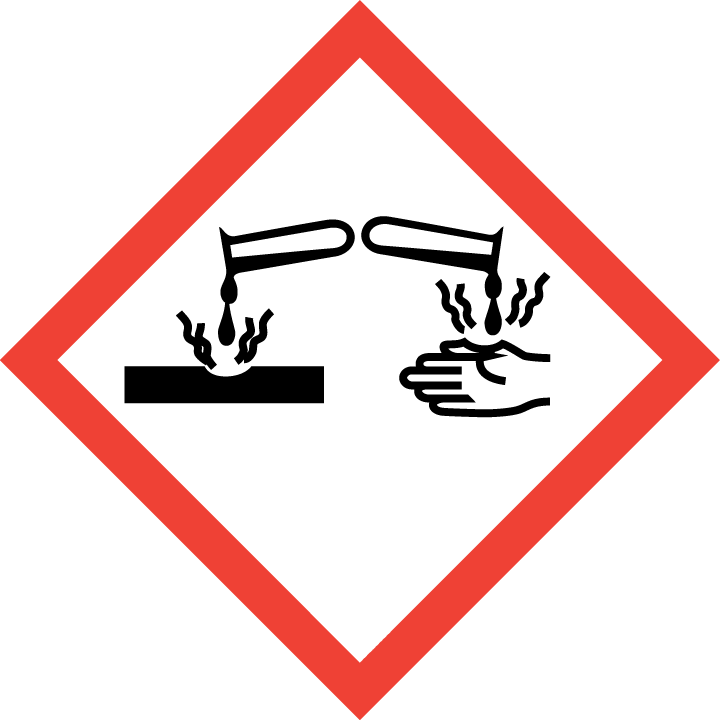 Nebezpečí.Obsahuje laurylethersulfát sodný, dioktyl-sulfosuccinát sodný a kyselina salicylováDráždí kůži. Způsobuje vážné poškození očí. Používejte ochranné rukavice/ochranné brýle. PŘI ZASAŽENÍ OČÍ: Několik minut opatrně vyplachujte vodou. Vyjměte kontaktní čočky, jsou-li nasazeny a pokud je lze vyjmout snadno. Pokračujte ve vyplachování. Okamžitě volejte TOXIKOLOGICKÉ INFORMAČNÍ STŘEDISKO/lékaře. Odstraňte obsah/obal podle místních předpisů. Obsahuje olej z listů kajeputu střídavolistého (tea tree). Může vyvolat alergickou reakci. Je-li nutná lékařská pomoc, mějte po ruce obal nebo štítek výrobku. Uchovávejte mimo dohled a dosah dětí. Před použitím si přečtěte údaje na štítku.Složení a objem přípravku: uvedeno na obalu Šarže výrobku a datum exspirace: uvedeno na obalu/ uvedeno na samostatném štítkuNebezpečí.Obsahuje laurylethersulfát sodný, dioktyl-sulfosuccinát sodný a kyselina salicylováDráždí kůži. Způsobuje vážné poškození očí. Používejte ochranné rukavice/ochranné brýle. PŘI ZASAŽENÍ OČÍ: Několik minut opatrně vyplachujte vodou. Vyjměte kontaktní čočky, jsou-li nasazeny a pokud je lze vyjmout snadno. Pokračujte ve vyplachování. Okamžitě volejte TOXIKOLOGICKÉ INFORMAČNÍ STŘEDISKO/lékaře. Odstraňte obsah/obal podle místních předpisů. Obsahuje olej z listů kajeputu střídavolistého (tea tree). Může vyvolat alergickou reakci. Je-li nutná lékařská pomoc, mějte po ruce obal nebo štítek výrobku. Uchovávejte mimo dohled a dosah dětí. Před použitím si přečtěte údaje na štítku.Složení a objem přípravku: uvedeno na obalu Šarže výrobku a datum exspirace: uvedeno na obalu/ uvedeno na samostatném štítkuNebezpečí.Obsahuje laurylethersulfát sodný, dioktyl-sulfosuccinát sodný a kyselina salicylováDráždí kůži. Způsobuje vážné poškození očí. Používejte ochranné rukavice/ochranné brýle. PŘI ZASAŽENÍ OČÍ: Několik minut opatrně vyplachujte vodou. Vyjměte kontaktní čočky, jsou-li nasazeny a pokud je lze vyjmout snadno. Pokračujte ve vyplachování. Okamžitě volejte TOXIKOLOGICKÉ INFORMAČNÍ STŘEDISKO/lékaře. Odstraňte obsah/obal podle místních předpisů. Obsahuje olej z listů kajeputu střídavolistého (tea tree). Může vyvolat alergickou reakci. Je-li nutná lékařská pomoc, mějte po ruce obal nebo štítek výrobku. Uchovávejte mimo dohled a dosah dětí. Před použitím si přečtěte údaje na štítku.Složení a objem přípravku: uvedeno na obalu Šarže výrobku a datum exspirace: uvedeno na obalu/ uvedeno na samostatném štítku